                                                        Dumont (SP) 22 de Fevereiro de 2021.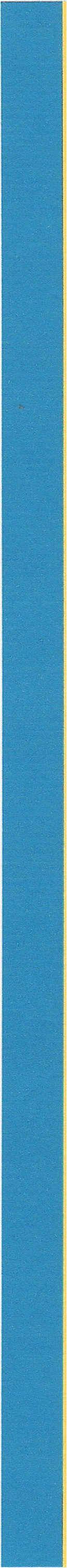 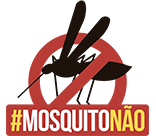                    OFÍCIO ESPECIAL n. º 15/2021		                                                       Excelentíssimo Senhor Deputado Federal                                                  Ricardo Silva.                             Através do presente, vimos respeitosamente solicitar a Vossa Excelência Sentido de viabilizar junto ao Governador do Estado São Paulo, através da Secretaria  Estadual de Transporte, um micro-ônibus para o  uso na saúde do nosso município.                           Informamos ainda, que essa solicitação é de suma importância para esta municipalidade, visto que o município atende a vários departamentos da saúde, com deslocamento de pacientes para hospitais da região.                            Contamos com a Vossa costumeira atenção, e deixamos nossos protestos de elevada estima e consideração.(Ver.  Patriota) Fabricio Mikinev                Prefeito Munic. Alan Francisco Ferracine                                                                                     (2021/2024) Dumont-SP